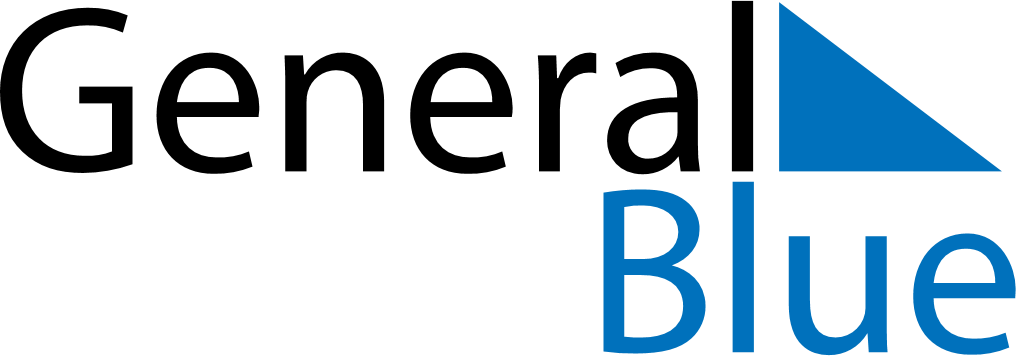 March 2024March 2024March 2024March 2024March 2024March 2024March 2024Valleyview, Alberta, CanadaValleyview, Alberta, CanadaValleyview, Alberta, CanadaValleyview, Alberta, CanadaValleyview, Alberta, CanadaValleyview, Alberta, CanadaValleyview, Alberta, CanadaSundayMondayMondayTuesdayWednesdayThursdayFridaySaturday12Sunrise: 7:38 AMSunset: 6:24 PMDaylight: 10 hours and 45 minutes.Sunrise: 7:36 AMSunset: 6:26 PMDaylight: 10 hours and 49 minutes.34456789Sunrise: 7:33 AMSunset: 6:28 PMDaylight: 10 hours and 54 minutes.Sunrise: 7:31 AMSunset: 6:30 PMDaylight: 10 hours and 58 minutes.Sunrise: 7:31 AMSunset: 6:30 PMDaylight: 10 hours and 58 minutes.Sunrise: 7:29 AMSunset: 6:32 PMDaylight: 11 hours and 3 minutes.Sunrise: 7:26 AMSunset: 6:34 PMDaylight: 11 hours and 7 minutes.Sunrise: 7:24 AMSunset: 6:36 PMDaylight: 11 hours and 12 minutes.Sunrise: 7:21 AMSunset: 6:38 PMDaylight: 11 hours and 16 minutes.Sunrise: 7:19 AMSunset: 6:40 PMDaylight: 11 hours and 21 minutes.1011111213141516Sunrise: 8:16 AMSunset: 7:42 PMDaylight: 11 hours and 25 minutes.Sunrise: 8:13 AMSunset: 7:44 PMDaylight: 11 hours and 30 minutes.Sunrise: 8:13 AMSunset: 7:44 PMDaylight: 11 hours and 30 minutes.Sunrise: 8:11 AMSunset: 7:46 PMDaylight: 11 hours and 34 minutes.Sunrise: 8:08 AMSunset: 7:48 PMDaylight: 11 hours and 39 minutes.Sunrise: 8:06 AMSunset: 7:50 PMDaylight: 11 hours and 43 minutes.Sunrise: 8:03 AMSunset: 7:52 PMDaylight: 11 hours and 48 minutes.Sunrise: 8:01 AMSunset: 7:54 PMDaylight: 11 hours and 52 minutes.1718181920212223Sunrise: 7:58 AMSunset: 7:56 PMDaylight: 11 hours and 57 minutes.Sunrise: 7:56 AMSunset: 7:58 PMDaylight: 12 hours and 2 minutes.Sunrise: 7:56 AMSunset: 7:58 PMDaylight: 12 hours and 2 minutes.Sunrise: 7:53 AMSunset: 8:00 PMDaylight: 12 hours and 6 minutes.Sunrise: 7:51 AMSunset: 8:02 PMDaylight: 12 hours and 11 minutes.Sunrise: 7:48 AMSunset: 8:04 PMDaylight: 12 hours and 15 minutes.Sunrise: 7:45 AMSunset: 8:06 PMDaylight: 12 hours and 20 minutes.Sunrise: 7:43 AMSunset: 8:08 PMDaylight: 12 hours and 24 minutes.2425252627282930Sunrise: 7:40 AMSunset: 8:09 PMDaylight: 12 hours and 29 minutes.Sunrise: 7:38 AMSunset: 8:11 PMDaylight: 12 hours and 33 minutes.Sunrise: 7:38 AMSunset: 8:11 PMDaylight: 12 hours and 33 minutes.Sunrise: 7:35 AMSunset: 8:13 PMDaylight: 12 hours and 38 minutes.Sunrise: 7:33 AMSunset: 8:15 PMDaylight: 12 hours and 42 minutes.Sunrise: 7:30 AMSunset: 8:17 PMDaylight: 12 hours and 47 minutes.Sunrise: 7:28 AMSunset: 8:19 PMDaylight: 12 hours and 51 minutes.Sunrise: 7:25 AMSunset: 8:21 PMDaylight: 12 hours and 56 minutes.31Sunrise: 7:22 AMSunset: 8:23 PMDaylight: 13 hours and 0 minutes.